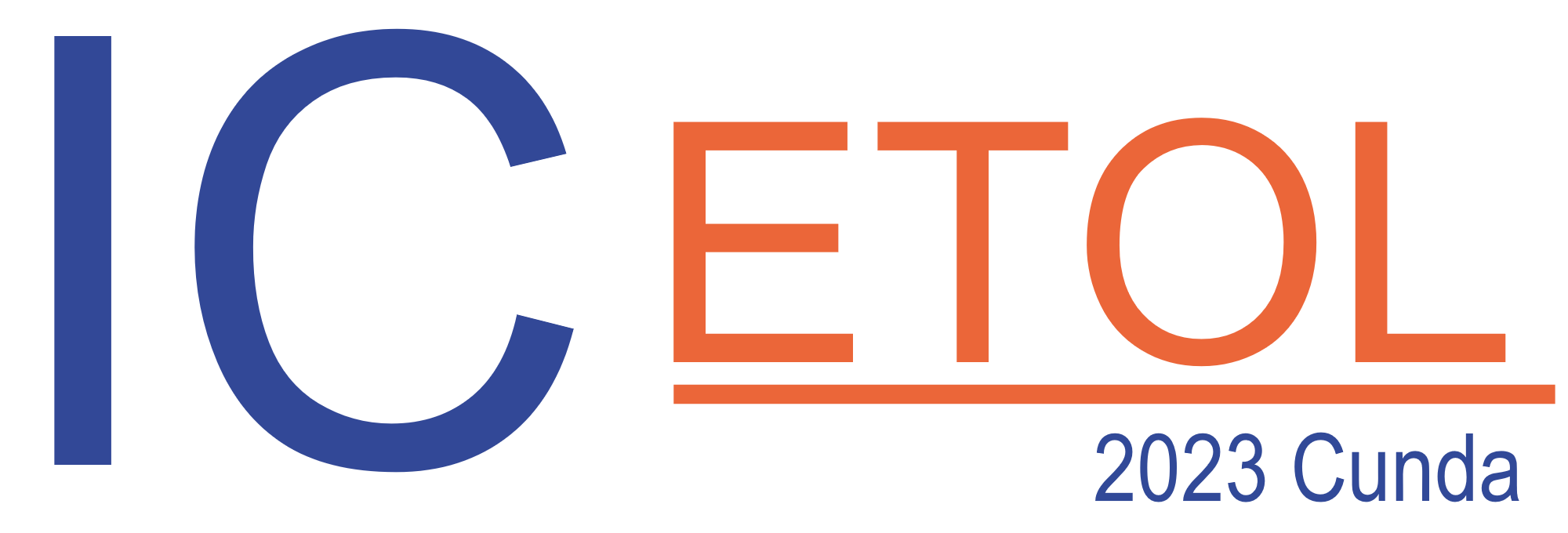 Presentation Evaluation FormDear Session Chair,Please rate each presentation/work under the rubrics of scientific, originality, and presentation out of 10 points. You may write comments on the presentations. Do you think that the work can be published in JETOL?Hall	: 	Date	: 	Time	: Session Chair	: Signature	:CommentsScientificOriginalityPresentationBest Paper CandidatePresenter: Paper ID:Presenter: Paper ID:Presenter: Paper ID:Presenter: Paper ID:Presenter: Paper ID: